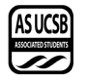 Senate AgendaAssociated Students20 May 2020 Minutes/Actions recorded by: Maggie BoyleCALL TO ORDER by Tianna White , INTERNAL VICE PRESIDENT  at 11:59 PMA) MEETING BUSINESSA-1) Roll CallIVPThink we should move everything to next meetingMarisela MarquezGot to be protocol that has to do with zoombombersVery exposed helpful do bare min business, attendance and public forumLike to find a way to secure this portal and come back next weekRecessed this past quarterIVPThinking of zoom bombing safest to adjourn all business move to next week’s agendaIsnt y’alls first senate meeting given concerns motion to go into recessQuintero-CubillanPoint of clarification There are multiple bills and resolutions specifically SASA legal code that need to be passed because it has to be tabled for a week and we don’t meet Week 10Alli AdamThis is a dangerous situationQuintero-CubillanReserve my right We should at least deliberate on SASA legal codeMarisela MarquezTraumatizing situation that we can’t control the exit and entrance of partiesWas that the intentWe can take options one more meeting until IVPMeeting a concern and it’s a pressing issueHost another meeting week 10 get this passed week 10 Has to come to an end MOTION/SECOND: Quintero-Cubillan/MitchellMotion language: motion to enter recessACTION: Vote: CONSENT   Vote Taken:  12:08 AMA-2) Excused Absences  A-3) Acceptance of ProxiesB) External ReportsB-1) Chancellor’s Representative-B-2) UCPD Representative-B-3) GSA Representative-B-4) University Center Governance Board Representative-B-5) IVCSD Representative- C) New Business052020-01 Bill to Update SASA Legal Code	Halder-Gonzalez-Herrera052020-02 Resolution to Require Public Social Media Pages for ASUCSB Senators	Tran-Star052020-03 Sanctuary Campus Resolution	Quintero-Cubillan-De Ramon052020-04 In Solidarity with the Mauna Kea Protectors	Quintero-Cubillan-Youssef052020-05 A Resolution in Support of the UCSB 4 COLA Movement & A UC-Wide COLA	De Ramon-DiazD) PUBLIC FORUM-E) Acceptance of AgendaF) Consent Calendar-G) Action ItemsG-1) Immediate ConsiderationG-2) Old Business-       H) Recess-I) ASUCSB ReportsI-1) Administrative Committees-I-2) Boards and Commissions-I-3) Unit Reports-I-4) President’s Cabinet Report -I-5) Executive Director’s Report-I-6) Executive Officers’ Report -      	President      	Internal Vice President      	External Vice President of Local Affair      	External Vice President of Statewide Affairs      	Student Advocate General        I-7) Senator Representative Reports-      	I-8) Administrative Reports-J) Committee Reports      	J-1) Standing Committee on Finance and Business-      	J-2) Standing Committee on External Affairs-      	J-3) Standing Committee on Internal Affairs-	J-4) Standing Committee on Food Insecurity-      	J-5) Group Project and other Temporary Committee Reports- K) Minutes and Allocations:      	K-1) Senate MinutesK-2) Administrative Committees MinutesK-3) BCU MinutesK-4) Standing Committee MinutesL) AppointmentsHuman Rights Board:Isabella Liu for Co-ChairJordan Cooper for Co-ChairTeannae Owens for Vice ChairJulia Chin for Special Projects ChairTiffany Deng for HRW/FOC Co-ChairAva Kargosha for HRW/FOC Co-ChairEmily Schroeder for Publicity ChairRacquel Almario for TreasurerLena Mallett for SRJ DirectorPhoebe Lawton for EJA LiaisonHaoxiang Chang for International Student LiaisonGlobal Gaucho Commission:Co-Chair: Hanrui FengCo-Chair: Cecilia ZhangCreative Branding Director: Zoe Fung Cultural Awareness Advocate: Zuowei ZhangHistorian: Sicheng WangMarketing and Publicity Director: Feiyang HeMental Health Advocate: Hongyou WangRHA Liaison: Yiming PangSpecial Projects Officer: Rebecca JiSpecial Projects Officer: Wenjing LiSpecial Projects Officer: Harry LiuOffice of the Internal Vice President:Catherine Flaherty for First Pro-TemporeDylan Martinez for Second Pro-TemporeQueer Comm:Co-Chairs: Brandon Villarreal & Daniel Segura-EsquivelVice Co-Chairs: Ethan Moos & Sebastian MayaAdministrative Chair: Stephanie BarrowsInternal Coordinator: Esmeralda Quintero-CubillanExternal Coordinator: Ashley GarelickSpecial Projects Coordinators: Christopher Pantin & Jack EdmondQueer and Trans Person of Color Engagement Coordinator: Anusikha HalderInternational Student Engagement Coordinator: Kaiduo WangMedia & Marketing Coordinator: Emily ZomoroudiTrans & Gender Non-Conforming Advocacy Chair: Alex HolranM) Discussion ItemsN) RemarksO) AdjournmentNameNote:absent (excused/not excused)arrived late (time)departed early (time)proxy (full name)NameNote:absent (excused/not excused)arrived late (time)departed early (time)proxy (full name)Adam Bagul PresentGurleen Pabla PresentYuval Cohen PresentSurya Pugal PresentDania De Ramon PresentEsmeralda Quintero-Cubillan PresentAngel DiazPresentEmanuel RomanPresentCatherine Flaherty PresentBee Schaefer PresentJose Gonzalez-Herrera PresentHayley Slater PresentAnusikha Halder PresentShva Star PresentKarsten Kolbe PresentTaylor Tait PresentNathan LePresentJackson TofftPresentDylan Martinez PresentEileen Tran PresentDaniel Mitchell PresentAimee Wang PresentAhura Nezhad PresentKyremina Youssef PresentFabian OsegueraPresent